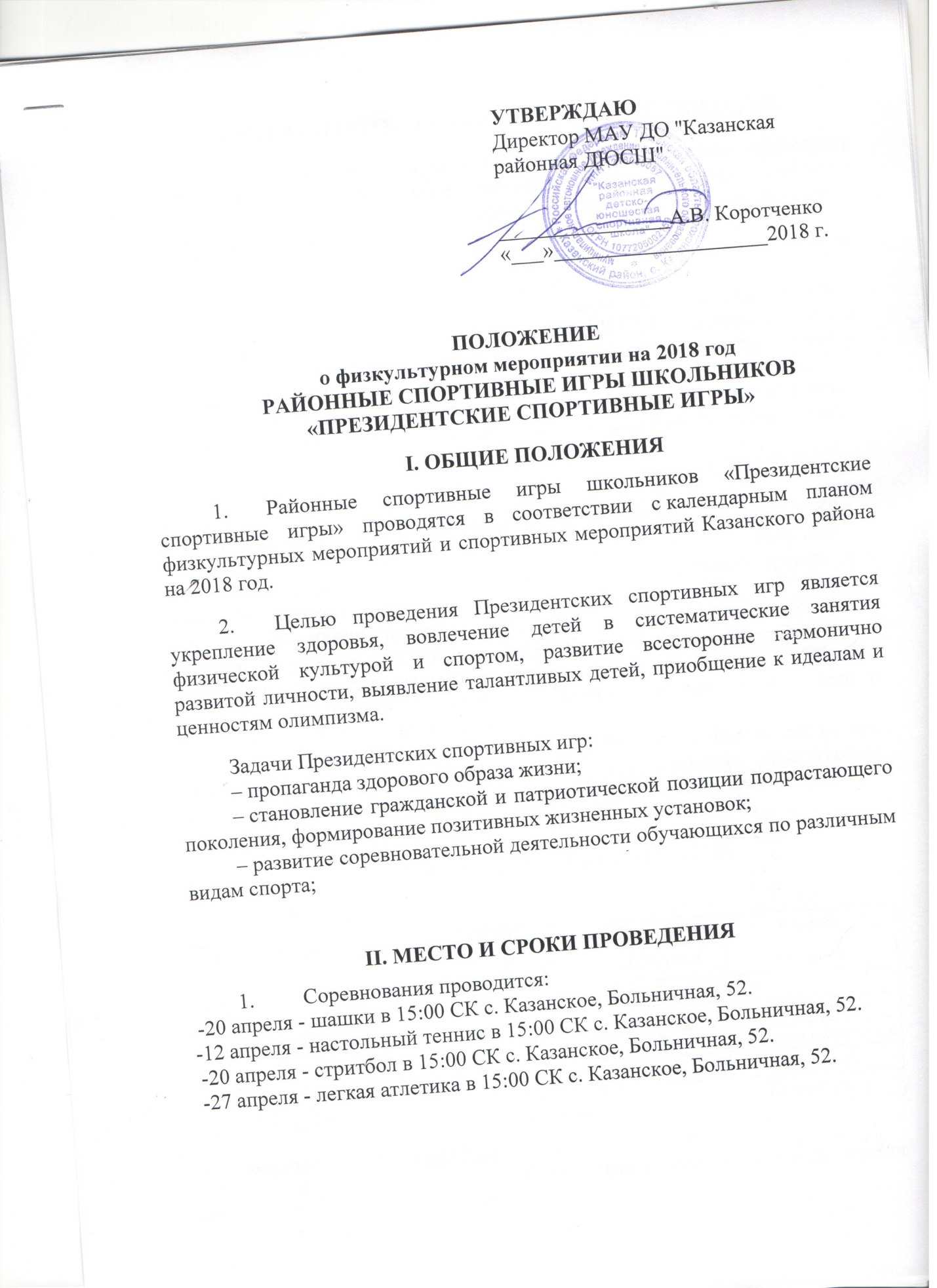 ПОЛОЖЕНИЕо физкультурном мероприятии на 2018 годРАЙОННЫЕ СПОРТИВНЫЕ ИГРЫ ШКОЛЬНИКОВ «ПРЕЗИДЕНТСКИЕ СПОРТИВНЫЕ ИГРЫ»I. ОБЩИЕ ПОЛОЖЕНИЯ1.	Районные спортивные игры школьников «Президентские спортивные игры» проводятся в соответствии с календарным планом физкультурных мероприятий и спортивных мероприятий Казанского района на 2018 год. 2.	Целью проведения Президентских спортивных игр является укрепление здоровья, вовлечение детей в систематические занятия физической культурой и спортом, развитие всесторонне гармонично развитой личности, выявление талантливых детей, приобщение к идеалам и ценностям олимпизма.Задачи Президентских спортивных игр:‒ пропаганда здорового образа жизни;‒ становление гражданской и патриотической позиции подрастающего поколения, формирование позитивных жизненных установок;‒ развитие соревновательной деятельности обучающихся по различным видам спорта;II. МЕСТО И СРОКИ ПРОВЕДЕНИЯ1. 	Соревнования проводится:-20 апреля - шашки в 15:00 СК с. Казанское, Больничная, 52.-12 апреля - настольный теннис в 15:00 СК с. Казанское, Больничная, 52.-20 апреля - стритбол в 15:00 СК с. Казанское, Больничная, 52.-27 апреля - легкая атлетика в 15:00 СК с. Казанское, Больничная, 52.  III. ОРГАНИЗАТОРЫ И ПРОВОДЯЩИЕ ОРГАНИЗАЦИИ          1.  Отдел по спорту, культуре и молодёжной политике определяет условия проведения соревнований, предусмотренные настоящим Положением, осуществляет общее руководство           проведением соревнований;          2.       Непосредственное проведение сельских игр  возлагается на МАУ ДО ДЮСШ        Казанского района.          3.    Главные судейские коллегии по видам спорта, назначаются и утверждаются руководством МАУ ДО ДЮСШ. Главные судейские коллегии в каждом конкретном виде спорта являются  органом правомочным рассматривать и вносить решения в отношении протестов и жалоб, поступающих в ходе проведения соревнований и подведения итогов, согласно правилам соревнований по видам спорта;IV. ТРЕБОВАНИЯ К УЧАСТНИКАМ И УСЛОВИЯ ИХ ДОПУСКА1.	К участию в Президентских спортивных играх  допускаются только обучающиеся, отнесённые к основной медицинской группе для занятий физической культурой и спортом.2.	В муниципальном этапе Президентских спортивных игр принимают участие учащиеся: 2004-2005 гг.р. Система проведения соревнований определяется организаторами.3.	 В состав команды входят обучающиеся одного общеобразовательного учреждения. 4.	Дети, не являющиеся гражданами Российской Федерации, но при этом обучающиеся более двух лет в образовательных организациях Российской Федерации, принимают участие в Президентских спортивных играх на общих основаниях.V. ПРОГРАММА МЕРОПРИЯТИЯ1.	Виды программы:	Баскетбол 3x3 (Стритбол)Соревнования проводятся в соответствии с официальными правилами игры 3x3 (ФИБА) версии 2016 года.Соревнования командные проводятся среди смешанных команд (2 юноши, 1 девушка). Игра проходит на половине баскетбольной площадки. Основное время игры составляет 6 минут «грязного времени».В случае равного счета по истечении 6 минут игра продолжается до первого заброшенного мяча. За выигрыш начисляется 2 очка, поражение - 1 очко, неявку - 0 очков.Система проведения определяется главной судейской коллегией на жеребьевке.Лёгкая атлетикаСоревнования проводятся в соответствии с правилами вида спорта «Лёгкая атлетика», утвержденными приказом Минспорттуризма России от 12 апреля 2010 г. № 340.Соревнования проводятся среди смешанных команд.Состав команды – 6 человек (4 юноши и 2 девушки).Программа соревнований:– бег 60 м, 100 м, 200 м, (девушки 2004-2005 гг.р.), 100 м, 200м, 400м (юноши, 2004-2005 гг.р.) – выполняется на беговой дорожке, каждый участник должен от старта до финиша придерживаться своей дорожки;– метание мяча (юноши и девушки) – выполняется с разбега; каждому участнику предоставляется одна тренировочная и три зачетных попытки (подряд); итоговый результат определяется по лучшему результату из трех попыток, мяч для метания - малый (140 г);– прыжок в длину (юноши и девушки) – выполняется с разбега; участнику предоставляется три попытки, результат определяется по лучшей попытке;– легкоатлетические эстафеты: смешанная эстафета (2 юноши и 2 девушки) - 400 м - 300 м - 200 м -100 м. 	Результат, показанный командой, фиксируется с точностью 0,1 сек. по ручному секундомеру.В беговых видах в каждом забеге для всех участников разрешен только один фальстарт без дисквалификации участника, его совершившего. Любой участник, допустивший дальнейшие фальстарты, отстраняется от участия в соревнованиях. В эстафетах участники команды, за исключением участника первого этапа, могут начать бег не более чем за 10 м до начала зоны передачи эстафетной палочки.Командное первенство определяется по наибольшей сумме очков 6 лучших результатов (4 юноши и 2 девушки) и смешанной эстафете.При равенстве очков у двух и более команд, преимущество получает команда, показавшая лучшее время в смешанной эстафете.Настольный теннисСоревнования проводятся в соответствии с правилами вида спорта «Настольный теннис», утвержденными приказом Минспорта России от 7 декабря 2015 г. № 1125.Участники должны иметь собственные ракетки.	Система проведения определяется главной судейской коллегией в день игр.ШашкиСоревнования проводятся в соответствии с правилами вида спорта «Шашки», утвержденными приказом Минспорта России от 10 сентября 2013 г. №722.Соревнования командные проводятся раздельно среди юношей и девушек.Состав каждой команды 3 человека (2 юноши, 1 девушка).Контроль времени устанавливается судейской коллегией, но не менее 8 минут на партию каждому участнику.VI. УСЛОВИЯ ПОДВЕДЕНИЯ ИТОГОВ1.	Победитель и призёры Президентских спортивных игр в общекомандном зачёте определяются по наименьшей сумме мест, занятых командами в 4-х видах  программы.2.	При равенстве очков у двух или более команд, преимущество получает команда, показавшая лучший результат в легкой атлетике. .VII. НАГРАЖДЕНИЕ1.	Победитель муниципального  этапа в общекомандном зачете награждается кубком и грамотой I степени, призеры в общекомандном зачете награждаются грамотами соответствующих степеней.2.	Победители и призеры муниципального этапа в личном зачете награждаются   грамотами соответствующих степеней.VIII. ПОРЯДОК И СРОКИ ПОДАЧИ ЗАЯВОКПредварительная заявка на участие в муниципальном этапе Президентских спортивных игр  направляется в МАУ ДО "Казанская районная ДЮСШ "  kazanka_sport@mail.ru.Срок подачи предварительной заявки – за 3 дня до начала соревнований.2.	В день приезда на соревнования в мандатную комиссию предоставляются следующие документы:– заявка на участие в Президентских спортивных играхЗАЯВКАна участие в спортивных игр школьников«Президентские спортивные игры»Школа _______________________________________________________________________Допущено к муниципальному ) этапу Президентских спортивных игр ________    обучающихся.  Врач ________________________  ____________                                               (ФИО)                                  (подпись)(М.П.  медицинского учреждения)УТВЕРЖДАЮДиректор МАУ ДО "Казанская районная ДЮСШ"________________А.В. Коротченко«___»____________________2018 г. №Виды спортаКоличество участниковКоличество участниковФормаучастия№Виды спортаЮношиДевушкиФормаучастияОбязательные виды программыОбязательные виды программыОбязательные виды программыОбязательные виды программыОбязательные виды программы1.Баскетбол 3x321Командная2.Лёгкая атлетика42Лично-командная3.Настольный теннис--Личная4.Шашки21Командная№ п/пФамилия, имя, отчествоНагрудный номерДата рождения(число, месяц, год рождения)Виза врача1.Не заполняетсядопущен, подпись врача, печать2. 3420.Преподаватель физической культуры(Ф.И.О. полностью, подпись)Правильность заявки подтверждаю:Директор школы«____»______________2018 г.(Ф.И.О. полностью, подпись )М.П.